Wellness hotel FrymburkBc. Eliška ŽumárováFrymburk 140382 79Naše č.j.: 102/19	Vyřizuje: Holub		Tel.: 724325589	Datum: 19. 3. 2019Věc: Objednávka ubytováníDobrý den,Objednáváme ubytování ve vašem hotelu od 10. 5. 2019 (příjezd) do 12. 5. 2019 (odjezd) – 2 noci s polopenzí. Poptáváme 21 dvoulůžkových pokojů a 1 jednolůžkový pokoj.Prosím o potvrzení termínu, cenovou kalkulaci a informaci o službách, které bychom mohli v rámci ubytování využít (zdarma, slevy). Po potvrzení rezervace bych rád domluvil další možnosti (využití wellness – spa, solné jeskyně atd.).Pobyt (ubytování, polopenze) bychom hradili fakturou.Fakturační údaje:Název:	FZŠ a MŠ Barrandov II při PedF UK, Praha 5 – Hlubočepy, V Remízku 7/919Adresa:	V Remízku 7/919Praha 5 – Hlubočepy152 00IČO:	 69781745DěkujiMgr. Milan Holub – ředitel školy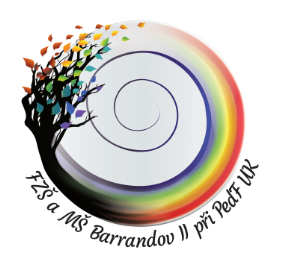 Fakultní základní škola A MATEŘSKÁ ŠKOLA Barrandov II při PedF UKPraha 5 – Hlubočepy, V Remízku 7/919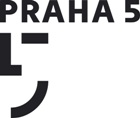 